Publicado en Madrid el 14/09/2022 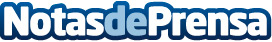 Bizum se alía con Avikor para descarbonizar sus viajes corporativosEl acuerdo permite a Bizum reducir en un 80% las emisiones derivadas de sus viajes en aviónDatos de contacto:Aida Rodríguez915 915 500Nota de prensa publicada en: https://www.notasdeprensa.es/bizum-se-alia-con-avikor-para-descarbonizar Categorias: Ecología Sostenibilidad Otras Industrias http://www.notasdeprensa.es